PINEDA, ROMINA ROSE AQUINOPersonal Data:	Birthdate  :		September 14, 1983	Age :			32	Religion :		Baptist 	Status :			Married	Gender :		Female	Citizenship :		Filipino Languages :		Tagalog & English Educational Background :Tertiary Education Asian College of Science & Technology National Highway, Putatan, MuntinlupaB.S. Business Administration Major in ManagementSY 2002-2006Trace Computer  and Business CollegeEast Cloverleaf Guadalupe, Makati City B.S. Accountancy B.S. Business Administration Major in ManagementSY 2000-2002Secondary Education Fort Bonifacio High School J.P. Rizal Extention, West Rembo, Makati City SY 1996-2000Primary EducationSouth Cembo, Elementary School South Cembo, Makati City SY 1991-1996Skills :Good communication skills and English Language comprehension skillsWilling to be trained and eager to learnCan work alone or with groupCan work wellGood time management skillsCreative and ResourcefulCan handle multi taskingConfident, Hard working and must be willing to learn and grow in the companyComputer Literate (MS Word, Excel, Power Point)Achievements :Best In Marketing Strategy (ACSAT Trade Fair 2004)Ms. Asian College of Science and Technology- Ms. Wisdom (2004)Search for Mr. & Ms. ACSAT 2004Top 10 Classroom Standing in High school (1999)Working Experience:Convergys Corporation On the Job Training Blk 44 Cyberzone Northgate Zapote Rd. Alabang Munt.(Nov. 16, 2005- Feb. 10, 2006)Crown Asia (Real Estate)2nd Floor Business Center Zapote Road, Las Piñas City (Nov. 2006 – Feb. 2007)Sales AgentProcessAll Enterprises, Inc.Blk. 3, Lot 15 Holiday Hills SSS Village San Antonio San Pedro Laguna(Aug.2007- January 29,2014)Secretary / Human Resource StaffRotex Industries Incorporated#06 Admiral St., Barrio Talon III Las Piñas City(March 3, 2014-October 20,2014)Office ClerkKamla Inc.2F Whse CM Greenfield Industrial Compound  Km. 14 Merville Acess Road, Parañaque City(December 8, 2014 – up to present)Human Resource Clerk / Accounting StaffJob Seeker First Name / CV No: 1815432Click to send CV No & get contact details of candidate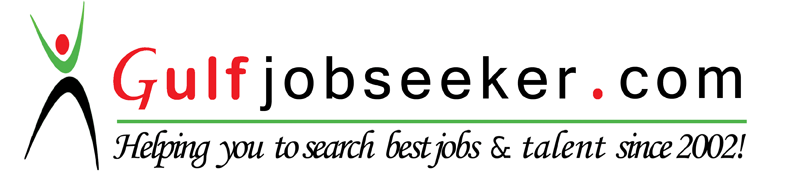 